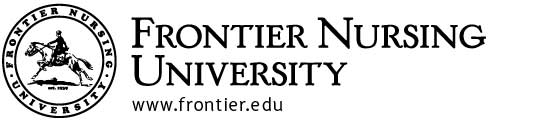 A Brief Guide for PreceptorsNM713 Nurse-Midwifery Clinical IICourse DescriptionThis is the second of five clinical courses in which content learned in the foundational and management courses is applied. Students use sound rationale in applying the nurse-midwifery management process to the care women throughout the lifespan, including the childbearing cycle. The American College of Nurse-Midwives Hallmarks of Midwifery guide the clinical experience. Students are guided in learning the art and science of midwifery by seasoned clinical preceptors.PrerequisiteNM712Course ObjectivesUpon successful completion of NM713 the learner will be able to:Assignments and GradesGrading CriteriaFor completion of NM713, the following criteria must be met:Cumulative total of minimum 270 clinical hours- checked/graded by RCFSuccessful completion of  DDATs/MDATs/ reflections- checked and graded by RCFSatisfactory progress on NM 713 MDAT objectives (minimum 80% completed).When all the requirements above have been met, a grade for NM713can be issued and this will trigger NM714 to open for you. When you have met the above requirements please go to the Completion Verification assignment and submit the quiz.Teaching MethodsClinical practice with 1:1 tutoring/mentoring with midwife or nurse practitioner preceptor, case studies, on-going discussion with the Regional Clinical Faculty (RCF) about SOAP notes, DDATs, MDATs, logs, and Continuity Client Assignment.EvaluationDirect observation and documentation by preceptor.Review of all documentation and SOAP notes by RCF.Clinical Site Visit by RCFRequired TextbooksMajor textbooks and articles from previous courses.Contact InformationIf you have any concerns about the student you are precepting, please contact student’s RCF (Regional Clinical Faculty). Dr. Tonya Nicholson, DNP, CNM, WHNP-BC, Program Director of Midwifery and Women’s Health: tonya.nicholson@frontier.eduObjectivesObjectivesMethod of Measurement/EvaluationMethod of Measurement/Evaluation(1)Collect complete data base and give a full order report to preceptor(1)DDATs & MDATsSOAP Notes(2)Identify potential and actual problems for each client(2)DDATs & MDATsSOAP Notes(3)Prioritize a complete plan of care including the client and family in planning process(3)DDATs & MDATsSOAP Notes(4)Develop rapport with clients and families appropriately teaching and counseling for common health problems(4)DDATs & MDATs(5)Combine verbal explanations to client while performing psychomotor tasks correctly(5)DDATs & MDATs(6)Provide sound rationale for nurse-midwifery management plans(6)DDATs & MDATs(7)Legibly record with verification all aspects of the nurse-midwifery management process(7)DDATs & MDATs SOAP Notes(8)Plan with preceptor implementation of nurse-midwifery management plan(8)DDATs & MDATs(9)Begin role transition into midwifery identifying own learning needs and incorporating preceptor feedback(9)DDATs & MDATs(10)Demonstrate application of the nurse midwifery philosophy of care by adhering to the Hallmarks of Midwifery(10)DDATs & MDATsContinuity Client Assignment